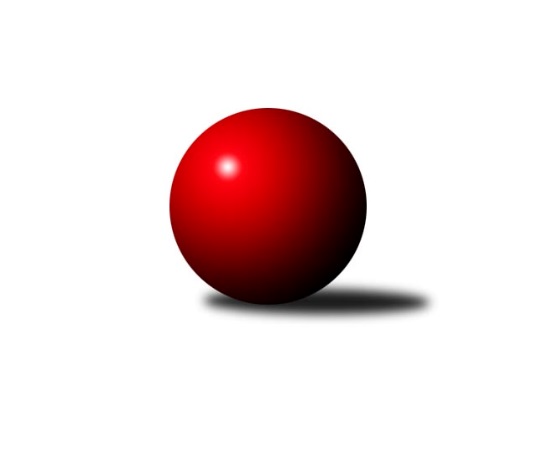 Č.19Ročník 2019/2020	22.1.2020Nejlepšího výkonu v tomto kole: 1557 dosáhlo družstvo: TJ Lomnice FKrajská soutěž 1.třídy KV 2019/2020Výsledky 19. kolaSouhrnný přehled výsledků:TJ Lomnice E	- TJ Lomnice F	2:10	1510:1557		22.1.Kuželky Ji.Hazlov C	- So.Útvina B		dohrávka		termín neurčenKuželky Aš F	- SKK K.Vary C		dohrávka		termín neurčenJáchymov C	- SKK K.Vary D		dohrávka		termín neurčenLoko Cheb D 	- Kuželky Aš E		dohrávka		termín neurčenTabulka družstev:	1.	Kuželky Aš E	17	13	0	4	138 : 66 	 	 1591	26	2.	Kuželky Aš D	17	12	0	5	126 : 78 	 	 1569	24	3.	TJ Lomnice F	17	11	1	5	122 : 82 	 	 1542	23	4.	Jáchymov C	16	11	0	5	126 : 66 	 	 1573	22*	5.	So.Útvina B	17	11	0	6	124 : 80 	 	 1529	22	6.	SKK K.Vary D	16	9	1	6	104 : 88 	 	 1479	19	7.	SKK K.Vary C	16	8	2	6	101 : 91 	 	 1535	18	8.	Loko Cheb D	17	6	0	11	89 : 115 	 	 1478	12	9.	TJ Lomnice E	17	6	0	11	79 : 125 	 	 1512	12	10.	Kuželky Ji.Hazlov C	16	2	1	13	62 : 130 	 	 1471	5	11.	Kuželky Aš F	18	0	1	17	33 : 183 	 	 1416	1  * Družstvu Jáchymov C budou v konečné tabulce odečteny 2 body
Podrobné výsledky kola:	 TJ Lomnice E	1510	2:10	1557	TJ Lomnice F	Lucie Kožíšková	 	 165 	 198 		363 	 0:2 	 380 	 	199 	 181		Ladislav Litvák	Václav Basl	 	 202 	 184 		386 	 0:2 	 390 	 	193 	 197		František Krátký	Iva Knesplová Koubková	 	 194 	 199 		393 	 2:0 	 374 	 	189 	 185		Josef Koňarik	Petra Prouzová	 	 181 	 187 		368 	 0:2 	 413 	 	195 	 218		Rudolf Schimmerrozhodčí: Luboš KožíšekNejlepší výkon utkání: 413 - Rudolf SchimmerPořadí jednotlivců:	jméno hráče	družstvo	celkem	plné	dorážka	chyby	poměr kuž.	Maximum	1.	Vít Červenka 	So.Útvina B	424.94	295.8	129.1	5.2	4/4	(460)	2.	František Mazák  ml.	Kuželky Aš E	423.87	296.7	127.2	7.3	3/3	(481)	3.	Miroslav Vlček 	Jáchymov C	421.46	291.3	130.2	5.8	6/6	(439)	4.	Václav Střeska 	Kuželky Aš E	419.50	295.1	124.4	9.1	4/3	(444)	5.	František Mazák  nejml.	Kuželky Aš E	417.44	286.8	130.7	7.3	3/3	(445)	6.	Pavel Pazdera 	SKK K.Vary C	408.75	286.3	122.5	7.3	4/5	(439)	7.	Libor Kupka 	SKK K.Vary C	408.06	285.0	123.1	6.0	4/5	(459)	8.	František Mazák  st.	Kuželky Aš E	406.27	293.8	112.5	11.7	3/3	(440)	9.	Rudolf Schimmer 	TJ Lomnice F	405.50	284.7	120.8	9.8	6/6	(432)	10.	Jiří Bláha 	Kuželky Aš F	403.63	283.6	120.0	8.8	4/4	(452)	11.	Blanka Pešková 	SKK K.Vary C	400.17	286.5	113.7	9.5	4/5	(453)	12.	Miroslav Špaček 	SKK K.Vary D	399.40	284.0	115.4	11.2	3/3	(449)	13.	Irena Balcarová 	SKK K.Vary D	399.33	286.7	112.7	12.2	2/3	(409)	14.	Martin Bezouška 	Jáchymov C	398.93	284.3	114.7	9.6	5/6	(429)	15.	František Burian 	TJ Lomnice F	396.75	279.9	116.9	10.6	4/6	(416)	16.	Luděk Pánek 	So.Útvina B	394.43	278.1	116.3	10.1	3/4	(414)	17.	Petra Bránická 	Kuželky Aš D	392.75	279.5	113.3	9.8	4/5	(422)	18.	Ivona Mašková 	Kuželky Aš D	392.63	285.3	107.3	11.5	4/5	(407)	19.	Petra Prouzová 	TJ Lomnice E	389.73	280.4	109.3	10.7	3/4	(413)	20.	Václav Buďka 	Kuželky Aš D	389.72	281.0	108.7	9.8	5/5	(417)	21.	Hana Makarová 	Jáchymov C	387.00	278.3	108.7	11.0	6/6	(414)	22.	Jaroslav Palán 	So.Útvina B	385.75	278.0	107.8	10.2	4/4	(426)	23.	Sabina Heroldová 	Jáchymov C	385.25	275.7	109.6	11.1	6/6	(422)	24.	Anna Mistríková 	Kuželky Aš E	384.63	279.5	105.1	13.6	2/3	(398)	25.	František Krátký 	TJ Lomnice F	381.75	270.3	111.5	10.2	6/6	(401)	26.	Karel Pejšek 	So.Útvina B	380.50	266.2	114.3	10.0	3/4	(411)	27.	Jiří Kubínek 	So.Útvina B	379.89	275.8	104.1	11.6	3/4	(433)	28.	Iva Knesplová Koubková 	TJ Lomnice E	378.83	266.9	111.9	11.7	3/4	(423)	29.	Lucie Kožíšková 	TJ Lomnice E	378.47	268.5	109.9	9.3	3/4	(399)	30.	Anna Davídková 	Kuželky Aš D	378.25	271.6	106.6	11.3	4/5	(404)	31.	Luboš Kožíšek 	TJ Lomnice E	377.67	268.0	109.7	11.6	3/4	(389)	32.	Jiří Mitáček  st.	SKK K.Vary D	375.78	265.0	110.8	12.4	3/3	(424)	33.	Milada Viewegová 	Kuželky Aš D	374.75	269.0	105.8	11.6	4/5	(397)	34.	Ladislav Litvák 	TJ Lomnice F	373.70	267.7	106.0	13.2	5/6	(409)	35.	Václav Basl 	TJ Lomnice E	373.25	267.8	105.4	13.7	4/4	(380)	36.	Františka Pokorná 	Kuželky Aš F	372.56	273.1	99.5	13.2	4/4	(408)	37.	Jan Adam 	Loko Cheb D 	368.50	262.8	105.7	10.9	6/6	(424)	38.	Josef Vančo 	SKK K.Vary D	367.03	266.5	100.5	11.1	3/3	(391)	39.	Vladimír Čermák 	SKK K.Vary D	363.00	265.5	97.5	15.8	3/3	(408)	40.	Radovan Duhai 	Kuželky Aš E	358.89	255.3	103.6	16.8	3/3	(391)	41.	Blanka Martínková 	SKK K.Vary C	352.50	260.9	91.7	16.0	4/5	(422)	42.	Miroslav Toka 	SKK K.Vary D	348.83	259.3	89.5	14.3	3/3	(359)	43.	Ivan Rambousek 	Loko Cheb D 	344.12	251.4	92.8	15.9	5/6	(425)	44.	Ivana Grünerová 	Kuželky Aš F	343.75	255.1	88.7	18.8	3/4	(387)	45.	Josef Jančula 	Loko Cheb D 	341.50	249.5	92.0	14.4	4/6	(381)	46.	Libor Grüner 	Kuželky Aš F	327.29	242.9	84.4	20.0	4/4	(352)	47.	Veronika Fantová 	Kuželky Ji.Hazlov C	317.50	237.3	80.3	19.3	4/5	(347)		Michal Hric 	Loko Cheb D 	459.00	301.0	158.0	6.0	1/6	(459)		Adolf Klepáček 	Loko Cheb D 	412.50	284.0	128.5	5.0	2/6	(438)		Pavel Benčík 	Kuželky Ji.Hazlov C	411.33	287.0	124.3	8.3	3/5	(443)		Marie Hertelová 	Kuželky Aš D	404.67	280.3	124.3	7.3	1/5	(416)		Daniel Hussar 	Loko Cheb D 	403.00	279.5	123.5	9.5	2/6	(413)		Josef Chrastil 	Loko Cheb D 	399.00	273.0	126.0	5.0	1/6	(399)		Jana Danyová 	Jáchymov C	397.44	294.0	103.4	14.0	3/6	(434)		Michal Hric 	Loko Cheb D 	391.00	279.2	111.8	11.7	3/6	(422)		Daniel Furch 	TJ Lomnice F	388.33	269.0	119.3	9.3	3/6	(397)		Milan Fanta 	Kuželky Ji.Hazlov C	377.00	270.0	107.0	8.0	1/5	(377)		Jiří Gabriško 	SKK K.Vary C	375.75	267.5	108.3	11.4	2/5	(422)		Juraj Šándor 	Jáchymov C	375.00	278.3	96.7	14.7	1/6	(386)		Filip Maňák 	TJ Lomnice E	375.00	287.0	88.0	13.0	1/4	(375)		Miroslava Utikalová 	Kuželky Ji.Hazlov C	372.75	260.0	112.8	11.3	2/5	(394)		Petra Svobodová 	Loko Cheb D 	372.50	267.5	105.0	11.5	1/6	(380)		Václav Šnajdr 	SKK K.Vary C	372.00	277.5	94.5	11.0	2/5	(388)		Jan Bartoš 	Kuželky Ji.Hazlov C	370.78	274.9	95.9	16.3	3/5	(399)		Silva Trousilová 	TJ Lomnice E	365.83	272.3	93.5	14.0	2/4	(379)		Yvona Mašková 	Loko Cheb D 	364.50	293.0	71.5	20.5	2/6	(384)		Jana Kožíšková 	TJ Lomnice E	354.50	249.5	105.0	15.5	1/4	(372)		Miloš Peka 	Kuželky Ji.Hazlov C	353.56	263.8	89.8	16.1	3/5	(406)		Josef Koňarik 	TJ Lomnice F	351.50	260.2	91.3	14.8	2/6	(404)		Vlasta Peková 	Kuželky Ji.Hazlov C	348.17	253.6	94.6	18.4	3/5	(370)		Jan Beseda 	Jáchymov C	346.00	261.0	85.0	19.0	1/6	(346)		Hana Hiřmanová 	Loko Cheb D 	341.67	250.0	91.7	15.7	1/6	(390)		Ludmila Harazinová 	Kuželky Ji.Hazlov C	340.67	258.0	82.7	18.5	3/5	(380)		Jitka Červenková 	So.Útvina B	333.50	251.0	82.5	18.0	2/4	(343)		Tereza Burianová 	TJ Lomnice F	317.00	231.0	86.0	16.0	1/6	(317)		Jan Doskočil 	Kuželky Aš F	315.75	230.1	85.6	21.0	2/4	(365)Sportovně technické informace:Starty náhradníků:registrační číslo	jméno a příjmení 	datum startu 	družstvo	číslo startu
Hráči dopsaní na soupisku:registrační číslo	jméno a příjmení 	datum startu 	družstvo	Program dalšího kola:Nejlepší šestka kola - absolutněNejlepší šestka kola - absolutněNejlepší šestka kola - absolutněNejlepší šestka kola - absolutněNejlepší šestka kola - dle průměru kuželenNejlepší šestka kola - dle průměru kuželenNejlepší šestka kola - dle průměru kuželenNejlepší šestka kola - dle průměru kuželenNejlepší šestka kola - dle průměru kuželenPočetJménoNázev týmuVýkonPočetJménoNázev týmuPrůměr (%)Výkon5xRudolf SchimmerLomnice F4136xRudolf SchimmerLomnice F110.234134xIva Knesplová KoubkováTJ Lomnice E3936xIva Knesplová KoubkováTJ Lomnice E104.893931xFrantišek KrátkýLomnice F3902xFrantišek KrátkýLomnice F104.093901xVáclav BaslTJ Lomnice E3861xVáclav BaslTJ Lomnice E103.023862xLadislav LitvákLomnice F3805xLadislav LitvákLomnice F101.423801xJosef KoňarikLomnice F3741xJosef KoňarikLomnice F99.82374